Załącznik do Zarządzenia nr 3342/2023Prezesa i Dyrektora Sądu Okręgowego w Warszawie z dnia 30 października 2023  r.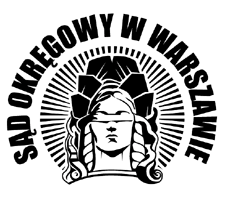 Zarządzenie nr 151/2022Prezesa I Dyrektora Sądu OkręGowego w Warszawiez dnia 23 marca 2022 r.(tekst jednolity z 30 października 2023 r.)w sprawie strony Biuletynu Informacji Publicznej Sądu Okręgowego w Warszawie https://bip.warszawa.so.gov.pl/Na podstawie art. 22 § 1 pkt 1 lit. a i pkt 3, art. 31a § 1 pkt 1 ustawy z dnia 27 lipca 2001 r. Prawo o ustroju sądów powszechnych (t.j. Dz.U. z 2023 r. poz. 217 ze zm.), § 122 rozporządzenia Ministra Sprawiedliwości z dnia 18 czerwca 2019 r. - Regulamin urzędowania sądów powszechnych (t.j. Dz.U. z 2022 r. poz. 2514 ze zm.) oraz rozporządzenia Ministra Spraw Wewnętrznych i Administracji z dnia 18 stycznia 2007 r. w sprawie Biuletynu Informacji Publicznej (Dz.U. nr 10, poz. 68) zarządzamy, co następuje:§ 1.Sąd Okręgowy w Warszawie (dalej: Sąd) prowadzi stronę Biuletynu Informacji Publicznej Sądu Okręgowego w Warszawie pod adresem https://bip.warszawa.so.gov.pl/ (dalej: strona BIP Sądu).§ 2.Redakcją strony BIP Sądu zajmują się:Zastępca Kierownika Oddziału Administracyjnego - Koordynator strony BIP Sądu;wyznaczony Pracownik Oddziału Administracyjnego – Redaktor strony BIP Sądu;wyznaczony Pracownik Oddziału Informatycznego - Administrator Techniczny strony BIP Sądu.§ 3.Koordynator strony BIP Sądu zobowiązany jest do:weryfikacji treści otrzymanych od Państwa Kierowników komórek organizacyjnych Sądu oraz osób zajmujących samodzielne stanowiska w Sądzie pod kątem zasadności ich zmiany/aktualizacji lub dodania nowych treści na stronie BIP Sądu;w przypadku uznania zasadności zmiany/aktualizacji otrzymanych treści                            – przekazania tych treści Redaktorowi strony BIP Sądu w celu zamieszczenia na stronie BIP Sądu;Redaktor strony BIP Sądu odpowiedzialny jest za:dokonywanie zmian treści informacji udostępnianych na stronie BIP Sądu, 
w szczególności treści poszczególnych działów/zakładek, w tym aktualizowanie dzienników urzędowych aktów prawnych;regularne przeglądanie informacji opublikowanych na stronie BIP Sądu pod kątem ich aktualności, spójności i kompletności;niezwłocznie dokonywanie zmian/aktualizacji treści, po uzyskaniu uprzedniej akceptacji Koordynatora BIP, zgodnie z ust. 1.Administrator Techniczny strony BIP Sądu odpowiada za bieżącą obsługę techniczną strony BIP Sądu. § 4.1. Zobowiązujemy Państwa Kierowników komórek organizacyjnych Sądu oraz osoby zajmujące samodzielne stanowiska w Sądzie do:1) bieżącego monitorowania treści udostępnionych w poszczególnych działach/zakładkach strony BIP Sądu, dotyczących podległych im komórek organizacyjnych oraz związanych z funkcjonowaniem danej komórki organizacyjnej/stanowiska;2)	przesyłania na adres bip@warszawa.so.gov.pl informacji o konieczności dokonania zmiany/aktualizacji treści wraz z propozycją treści, a w przypadku konieczności zamieszczenia dokumentu na stronie BIP Sądu, przesłania go w formie pliku edytowalnego lub PDF;3)	informowania Koordynatora strony BIP Sądu o konieczności zamieszczenia na stronie BIP Sądu dodatkowych informacji, ze wskazaniem ich proponowanej treści.2.	W przypadku braku konieczności dokonywania zmiany/aktualizacji treści dotyczącej danej komórki organizacyjnej/stanowiska zobowiązujemy Państwa Kierowników komórek organizacyjnych Sądu oraz osoby zajmujące samodzielne stanowiska w Sądzie do przesyłania, począwszy od kwietnia 2022 roku, co kwartał, najpóźniej do 10 (dziesiątego) dnia miesiąca następującego po zakończonym kwartale na adres bip@warszawa.so.gov.pl informacji o braku konieczności dokonywania zmiany/aktualizacji treści dotyczącej danej komórki organizacyjnej/stanowiska.§ 5.Serwis i pomoc techniczną strony BIP Sądu zapewnia firma świadcząca usługi informatyczne zgodnie z odrębną umową zawartą ze Skarbem Państwa – Sądem.§ 6.Ilekroć w wydanych dotychczas zarządzeniach jest mowa o stronie internetowej Sądu należy przez to rozumieć stronę BIP Sądu. § 7.Tracą moc:Zarządzenie nr 220/2016 Prezesa Sądu Okręgowego w Warszawie z dnia 24 sierpnia 2016 r. w sprawie prowadzenia i aktualizowania informacji zawartych na stronie internetowej Sądu Okręgowego w Warszawie www.warszawa.so.gov.pl; Zarządzenie nr 130/2017 Prezesa Sądu Okręgowego w Warszawie z dnia 5 czerwca 2017 r. w sprawie zmiany Zarządzenia nr 220/2016 Prezesa Sądu Okręgowego 
w Warszawie z dnia 24 sierpnia 2016 r. w sprawie prowadzenia i aktualizowania informacji zawartych na stronie internetowej Sądu Okręgowego w Warszawie www.warszawa.so.gov.pl § 8.Zarządzenie wchodzi w życie z dniem podpisania.